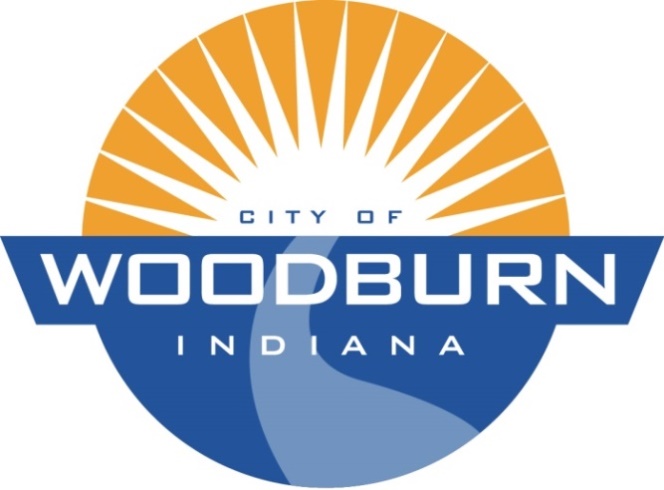 Board of Works and Public Safety:Commencing at 5:30pm under the direction of Mayor Joseph KelseyBoard Members: Kevin Heckley, Mark HoeppnerPolice Chief: Randall DuhamellSuperintendent: Ryan WallsClerk-Treasurer/Secretary: Timothy CumminsOld Business:		N/ANew Business:		Discussion about a mechanical plant managerAdditional Items:	SRF Draws #14 and #15*May not be addressed at this meetingTHE AGENDA FOR THE BOARD OF WORKS AND PUBLIC SAFETYANDTHE AGENDA FOR THE COMMON COUNCILFORMONDAY, APRIL 16th, 2018Common Council:Commencing at 7:00pm under the direction of Mayor Joseph KelseyCouncil Members: Michael Martin, John Renner, Dean Gerig, Daniel Watts, Michael VoirolPolice Chief: Randall DuhamellSuperintendent: Ryan WallsClerk-Treasurer/Secretary: Timothy CumminsNew Business:	*Farming contract with Mark Rekeweg RE: City owned Ind. Park PropertyRes. 18-223 ( Consideration of Declaratory Resolution designating certain real estate in Section 21 of Maumee Township as an Economic Revitalization Area for B&P Real Estate Holdings, LLC/P&B Cold Storage Inc.) Res. 18-224 (Sale of Land in Ind. Park to North American Cold Storage)